The City School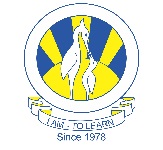 North Nazimabad Boys CampusTopic: Adobe PhotoshopClass: 8               Subject: ICTech              Date: 27/9/19            Teacher Name: Shumaila AliQ.1 How to apply Crop tool?__________________________________________________________________________________________________________________________________________________________________________________________________________________________________________Q.2 How to insert, resize and rotate the image?__________________________________________________________________________________________________________________________________________________________________________________________________________________________________________Q.3 How to apply Outer Glow on text?__________________________________________________________________________________________________________________________________________________________________________________________________________________________________________Q.4 How to apply Drop Shadow on text?__________________________________________________________________________________________________________________________________________________________________________________________________________________________________________Q.5 How to apply Bevel and Emboss on text?__________________________________________________________________________________________________________________________________________________________________________________________________________________________________________Q.6 What do you mean by Blend Layer?________________________________________________________________________________________________________________________________________________________________________________________________________________________________________________________________________________________________________________________